س1/ عرف الاقتصاد السياحي ، ومن ثم بين هل ان السياحية مورد اقتصادي أم لا ، لماذا؟                       (15)درجةث1/ ثيَناسةى ئابوورى طةشت و طوزار بكة ، ثاشان روونى بكةوة كة ئايا طةشت وطوزار سةرضاوةكى ئابوورية يان نا ، لةبةرضى؟ س2/ ما هي أهم اجراءات الرحلة السياحية؟                                                                                                  (15)درجةث2/ طرنطترين ريَكارةكانى طةشتى طةشتياريي بذميَرة ؟ س3/ يتأثر الطلب السياحي بشكل كبير  بمجموعة من العوامل الاقتصادية ، عددها واشرح ثلاثة منها .   (15)درجةث3/ خواستى طةشتياري كاريطةر دةبيت بة هةنديَك هؤكارى ئابوورى ، بيان ذميَرة ثاشان باسى سىَ هؤكار بكة؟ س4/ ماهي الصفات المطلوبة في من يعمل في النشاط السياحي .                                                       (15)درجةث4/ باسى ئةو تايبةتمةنديانة بكة كة بيَويستة هةبيَت لةو كةسانةى كاردةكةن لة كةرتى طةشتيارى ؟مع تنمياتي لكم بالنجاح     م.بفرين صابر                               م. كةزةنك خالد                                   ا.م.د.بختيار صابر محمد     مدرس المادة                                 مدرس المادة                                            رئيس القسم                                                            اتمنى لكم النجاحو‌زارة التعليم العالي والبحث العلميجامعة صلاح الدين - اربيلكلية الادارة والاقتصادقسم الاقتصاد 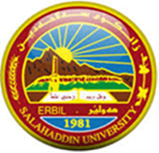 المرحلة: الرابعةالمادة: مواد مختارة التأريخ:   \ 1 \ 2023 الوقت: 2 ساعةالإمتحانات النهائية – الكورس الاول –الدور الثاني2022 – 2023الإمتحانات النهائية – الكورس الاول –الدور الثاني2022 – 2023الإمتحانات النهائية – الكورس الاول –الدور الثاني2022 – 2023د. بختیار صابر محمدرئيس القسم م. سلوى بايز كريممدرس المادة